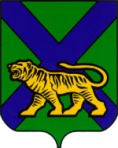 ТЕРРИТОРИАЛЬНАЯ ИЗБИРАТЕЛЬНАЯ КОМИССИЯпартизаНСКОГО РАЙОНАР Е Ш Е Н И Е04.07.2020 	         с. Владимиро-Александровское	                  № 229/901Об установлении объема сведений, подлежащих доведению до сведения избирателей,о кандидатах  в депутаты муниципальных комитетов и на должности глав сельских поселений  Партизанского муниципального районапри их выдвиженииВ целях доведения до сведения избирателей сведений о кандидатах, представленных при их выдвижении, в соответствии   частью 21   статьи 40  Избирательного кодекса Приморского края  территориальная избирательная комиссия Партизанского  района РЕШИЛА:1. Установить объем сведений, подлежащих доведению до сведения избирателей, о кандидатах  в депутаты муниципальных комитетов и на должности глав сельских поселений  Партизанского муниципального районапри их выдвижении  (прилагается).2. Разместить настоящее решение на официальном сайте Избирательной комиссии Приморского края, администрации    Партизанского муниципального района в разделе «территориальная избирательная  комиссия». ОБЪЕМобъем сведений, подлежащих доведению до сведения избирателей, о кандидатах  в депутаты муниципальных комитетов и на должности глав сельских поселений  Партизанского муниципального районапри их выдвижении  1. Фамилия, имя, отчество; год рождения; место жительства (наименование субъекта Российской Федерации, района, города, иного населенного пункта); основное место работы или службы, занимаемая должность (в случае отсутствия основного места работы или службы – род занятий).            2.Сведения  о профессиональном образовании.    3.Если кандидат является депутатом и осуществляет свои полномочия на непостоянной основе – сведения об этом с указанием наименования соответствующего представительного органа.    4. Сведения о принадлежности к политической партии (иному общественному объединению) и своем статусе в этой политической партии (общественном объединении), (если такие сведения указаны в заявлении о согласии баллотироваться).   5. Информация о неснятой и непогашенной судимости с указанием номера (номеров) и части (частей), пункта (пунктов), а также наименования (наименований) статьи (статей) Уголовного кодекса Российской Федерации, РСФСР, если судимость снята или погашена, - также сведения о дате снятия и погашения судимости.   6. В биографические данные кандидатов включаются сведения о том, кем выдвинут кандидат (если кандидат выдвинут избирательным объединением – слова «выдвинут избирательным объединением с указанием наименования, если кандидат сам выдвинул свою кандидатуру – слово «самовыдвижение».   7. Сведения об имеющейся информации о фактах недостоверности представленных кандидатом сведений.Председатель  комиссии                                                          Ж.А ЗапорощенкоСекретарь заседания  Т.И. МамоноваПриложениек решению территориальной избирательной  комиссии Партизанского района  от 4 июля 2020 года №  229/901    